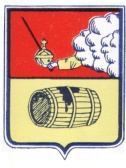 АДМИНИСТРАЦИЯ  МУНИЦИПАЛЬНОГО ОБРАЗОВАНИЯ "ВЕЛЬСКОЕ"ПОСТАНОВЛЕНИЕ16 августа 2017 года     № 331г. Вельск О проведении публичных слушаний по вопросу о предоставлении     разрешения на условно разрешенный вид использования земельного                 участкаНа основании заявления Варлыгина М.В.  с  вх. №267  от 02.03.2017  г. и в соответствии со ст. 39 ГрК РФ, ФЗ от 06.10.2003 г. №131-ФЗ «Об общих принципах организации местного самоуправления в Российской Федерации», Уставом МО «Вельское»,   ст. 8 и 18 Правил землепользования и застройки МО «Вельское», утверждённых решением Совета депутатов МО «Вельское» третьего созыва от 23.09.2014 г. № 169, п о с т а н о в л я ю:Провести публичные слушания по вопросу о возможности образования  земельного участка площадью 127 кв.м.,  расположенного в кадастровом квартале 29:01:190162 по адресу: РФ, Архангельская обл., Вельский р-он, г. Вельск, ул. 50 лет Октября, ориентировочно в 15 м. на северо-восток от дома  № 93в  с условно разрешенным видом использования: «для индивидуального жилищного строительства».2.Определить  организатором проведения публичных слушаний,  указанных в пункте 1 настоящего постановления, комиссию по подготовке проекта правил землепользования и застройки муниципального образования МО «Вельское» от 05.08.2016 года № 334.         3.Установить:         3.1.Место проведения публичных слушаний – г. Вельск, ул. 50 лет Октября,  у дома  № 93в.          3.2.Время проведения публичных слушаний – 14.09.2017 года  в 17 ч. 15 мин.       4.Приём	предложений и замечаний по выносимому на публичные слушания вопросу осуществляет организатор публичных слушаний по адресу: г. Вельск, ул. Советская, д.33, каб. 4.        5.Данное постановление подлежит опубликованию.Исполняющий обязанности главымуниципального образования «Вельское»                             И.А. Цыпнятов